                           Ministero dell’Istruzione, dell’Università e della Ricerca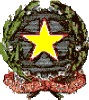 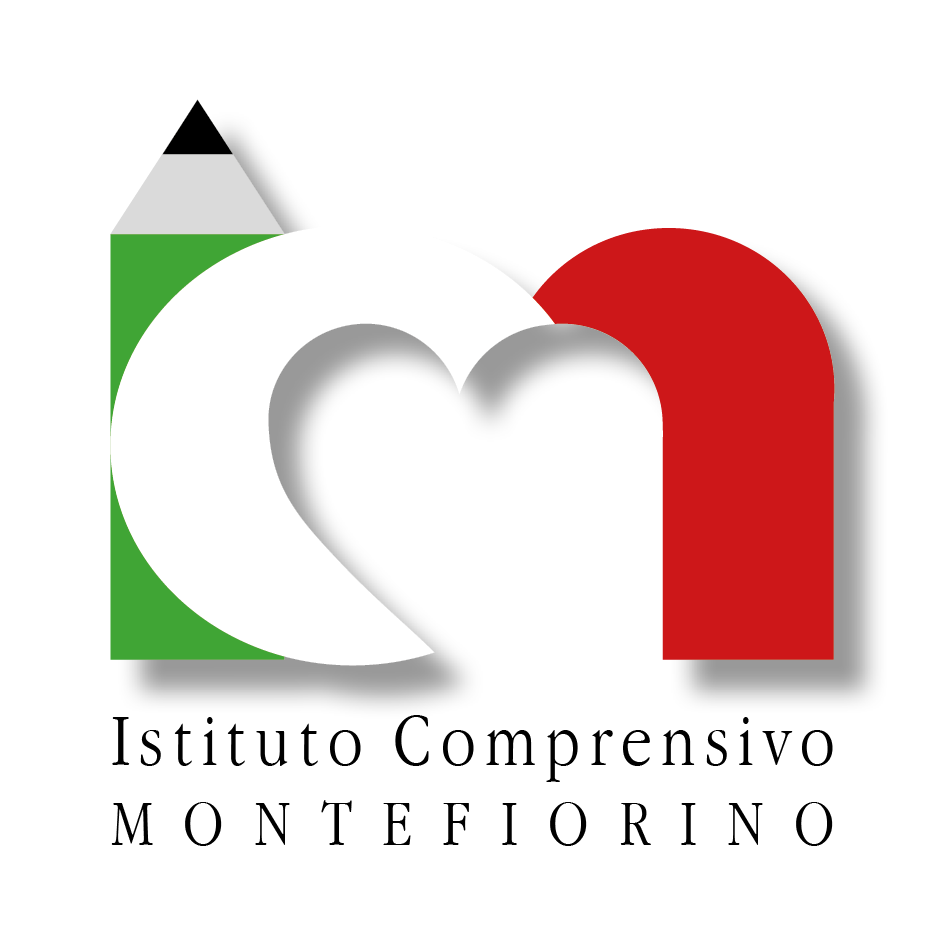                         Ufficio Scolastico Regionale per l'Emilia Romagna                           ISTITUTO COMPRENSIVO MONTEFIORINOVia Rocca, 3 - Montefiorino (Mo)  Tel 0536.965169  Sito web: www.icmontefiorino.edu.it  C.F.: 93022290360 e-mail: moic811003@istruzione.it  - PEC: moic811003@istruzione.pec.it PIANO DIDATTICO PERSONALIZZATO Anno Scolastico ……………… Scuola …………………………………………………………………………………  Indirizzo di studio……………………………………………………………..  Classe……….. Sezione………….  Referente DSA ………………………………coordinatore di classe………………………………………  1. DATI RELATIVI ALL’ALUNNO  Note  Informazioni ricavabili da certificazione diagnostica e/o colloqui con lo specialistaDocumentazione del percorso scolastico pregresso mediante relazioni relative ai cicli precedenti. Rilevazione delle specifiche difficoltà che l’alunno presenta; segnalazione dei suoi punti di fragilità o di  forza: interessi, predisposizioni e abilità particolari in determinate aree disciplinari. 2. DESCRIZIONI DEL FUNZIONAMENTO DELLE ABILITÀ STRUMENTALINote  1. Informazioni desunte dalla certificazione diagnostica  2. Osservazione libera e sistematica (tempo impiegato in relazione alla media della classe nella  esecuzione dei compiti,...).  3. Livelli di competenza nella lettura e scrittura  4. Comprensione di tipologie di testi (comprensione letterale, inferenziale, costruttiva, interpretativa,  analitica, valutativa)  5. Competenza linguistica (sintattica, grammaticale, lessicale, ortografica)  6. Capacità di comprensione e produzione dei numeri, capacità di incolonnarli correttamente, abilità di  ragionamento aritmetico, assimilazione e automatizzazione dei fatti numerici  3. CARATTERISTICHE COMPORTAMENTALI (lasciare solo voci corrette)   Collaborazione e partecipazione Relazionalità con compagni/adulti 2  Frequenza scolastica   Accettazione e rispetto delle regole   Motivazione al lavoro scolastico   Capacità organizzative 3  Rispetto degli impegni e delle responsabilità   Consapevolezza delle proprie difficoltà 4 Senso di autoefficacia 5  Autovalutazione delle proprie abilità e potenzialità nelle diverse discipline  Note  1. Partecipa agli scambi comunicativi e alle conversazioni collettive; collabora nel gruppo di  lavoro scolastico,….  2. Sa relazionarsi, interagire,….  3. Sa gestire il materiale scolastico, sa organizzare un piano di lavoro,….  4. Parla delle sue difficoltà, le accetta, elude il problema …  5. Percezione soggettiva di riuscire ad affrontare gli impegni scolastici con successo e fiducia  nelle proprie possibilità di imparare  4. CARATTERISTICHE DEL PROCESSO DI APPRENDIMENTO Note  Informazioni ricavabili da:diagnosi/incontri con specialistirilevazioni effettuate dagli insegnanti  5. STRATEGIE UTILIZZATE DALL’ALUNNO NELLO STUDIO  (lasciare solo voci corrette)□ Strategie utilizzate (sottolinea, identifica parole–chiave, costruisce schemi, tabelle  o diagrammi.)  □ Modalità di affrontare il testo scritto (computer, schemi, correttore ortografico,…)  □ Modalità di svolgimento del compito assegnato (è autonomo, necessita di azioni di  supporto,…)  □ Riscrittura di testi con modalità grafica diversa  □ Usa strategie per ricordare (uso immagini, colori, riquadrature,…)   Nota Informazioni ricavabili da osservazioni sistematiche effettuate dagli insegnanti 6. STRUMENTI UTILIZZATI DALL’ALUNNO NELLO STUDIO  (lasciare solo voci corrette)□ Strumenti informatici (libro digitale,programmi per realizzare grafici,…) □ Fotocopie adattate  □ Utilizzo del PC per scrivere  □ Registrazioni  □ Testi con immagini  □ Altro   Nota Informazioni ricavabili da osservazioni sistematiche effettuate dagli insegnanti 7. INDIVIDUAZIONE DI EVENTUALI ADATTAMENTI DEGLI OBIETTIVI  SPECIFICI DI APPRENDIMENTO PREVISTI DAI PIANI DI STUDIO (da replicare per ogni materia per la quale si rendano necessari adattamenti )   (disciplina o ambito disciplinare):………………………………………………………………  ………………………………………………………………………………….............................………………………………………………………………………………………………………..……………………………………………………………………………………………8. STRATEGIE METODOLOGICHE E DIDATTICHE INCLUSIVE (lasciare solo voci corrette)□ Incoraggiare l’apprendimento collaborativo favorendo le attività in piccoli gruppi□ Predisporre azioni di tutoraggio□ Sostenere e promuovere un approccio strategico nello studio utilizzando mediatori didattici facilitanti l’apprendimento (immagini, mappe..)□ Insegnare l’uso di dispositivi extratestuali per lo studio (titoli, paragrafi, immagini)□ Sollecitare collegamenti fra le nuove informazioni e quelle già acquisite ogni volta che si inizia un nuovo argomento di studio□ Promuovere inferenze, integrazioni e collegamenti tra le conoscenze e le discipline□ Dividere gli obiettivi di un compito in sotto obiettivi□  Offrire anticipatamente schemi grafici relativi all’argomento di studio, per orientare l’alunno nella discriminazione delle informazioni essenziali□ Privilegiare l’apprendimento esperienziale e laboratoriale “per favorire l’operatività e allo stesso tempo il dialogo, la riflessione su quello che si fa”.□ Sviluppare processi di autovalutazione e autocontrollo delle strategie di apprendimento negli alunni□ Altro9. ATTIVITA’ PROGRAMMATE  (lasciare solo voci corrette)□ Attività di recupero □ Attività di consolidamento e/o di potenziamento □ Attività di laboratorio □ Attività di classi aperte (per piccoli gruppi) □ Attività all’esterno dell’ambiente scolastico □ Attività di carattere culturale, formativo, socializzante  10.MISURE DISPENSATIVE  (lasciare solo voci corrette)Nell’ambito delle varie discipline l’alunno viene dispensato:  - dalla lettura ad alta voce;  - dal prendere appunti;  - dai tempi standard (dalla consegna delle prove scritte in tempi maggiori di quelli previsti per  gli alunni senza DSA);  - dal copiare dalla lavagna;  - dalla dettatura di testi/o appunti;  - da un eccessivo carico di compiti a casa  - dalla effettuazione di più prove valutative in tempi ravvicinati;  - dallo studio mnemonico di formule, tabelle; definizioni  - altro ( es.: sostituzione della scrittura con linguaggio verbale e/o iconico)  11. STRUMENTI COMPENSATIVI  (lasciare solo voci corrette)L’alunno usufruirà dei seguenti strumenti compensativi:  - libri digitali  - tabelle, formulari, procedure specifiche , sintesi, schemi e mappe  - calcolatrice o computer con foglio di calcolo e stampante  - computer con videoscrittura, correttore ortografico, stampante e scanner  - risorse audio (registrazioni, sintesi vocale, audiolibri, libri parlati, …)  - software didattici free  - computer con sintetizzatore vocale  - vocabolario multimediale  N.B. - Si ricorda che le strutture grafiche (tipo diagrammi e/o mappe) possono servire ai ragazzi con  DSA per trasporre e organizzare le loro conoscenze.  12.CRITERI E MODALITÀ DI VERIFICA E VALUTAZIONE (N.B. validi anche in sede di esame)  (lasciare solo voci corrette)Si concordano:  - verifiche orali programmate  - compensazione con prove orali di compiti scritti  - uso di mediatori didattici durante le prove scritte e orali (mappe mentali, mappe cognitive..) - valutazioni più attente alle conoscenze a alle competenze di analisi, sintesi e collegamento  con eventuali elaborazioni personali, piuttosto che alla correttezza formale - prove informatizzate - valutazione dei progressi in itinere  13. PATTO CON LA FAMIGLIA E CON L’ALUNNO  (lasciare solo voci corrette)Si concordano:  - riduzione del carico di studio individuale a casa,  - l’organizzazione di un piano di studio settimanale con distribuzione giornaliera del carico di  lavoro.  - le modalità di aiuto: chi, come, per quanto tempo, per quali attività/discipline chi segue  l’alunno nello studio  - gli strumenti compensativi utilizzati a casa (audio: registrazioni, audiolibri,…) strumenti  informatici (videoscrittura con correttore ortografico, sintesi vocale, calcolatrice o computer  con fogli di calcolo,…. )  - le verifiche sia orali che scritte. Le verifiche orali dovranno essere privilegiate.  N.B.  Il patto con la famiglia e con l’alunno deve essere costantemente arricchito dalla ricerca della  condivisione delle strategie e dalla fiducia nella possibilità di perseguire il successo formativo (a  tal fine sono molto utili i rilevamenti oggettivi dei progressi in itinere).  Docenti del Consiglio di Classe 				Dirigente Scolastico  ____________________________________			 ____________________________________  ____________________________________  	____________________________________   ____________________________________  ____________________________________  ____________________________________   ____________________________________  ____________________________________   ____________________________________   Genitori                              						Studente  _____________________________					 ________________________                                                        _____________________________   Tecnico competente (se ha partecipato) ______________________________________ Cognome e nomeData e luogo di nascitaDiagnosi specialistica 1Redatta da …………… presso …...................................... in data …………………….  Specialista/i di riferimento : ………………….  Eventuali raccordi fra specialisti ed insegnanti  ………………………………………………………………………Informazioni dalla famiglia Caratteristiche percorso  didattico pregresso 2Altre osservazioni 3LETTURA  (velocità,  correttezza,  comprensione) diagnosi osservazioneLETTURA  (velocità,  correttezza,  comprensione) SCRITTURA  (tipologia di errori,  grafia, produzione  testi:ideazione,  stesura,revisione) diagnosi osservazioneSCRITTURA  (tipologia di errori,  grafia, produzione  testi:ideazione,  stesura,revisione) CALCOLO  (accuratezza e  velocità nel calcolo  a mente e scritto) diagnosi osservazioneCALCOLO  (accuratezza e  velocità nel calcolo  a mente e scritto) ALTRI DISTURBI  ASSOCIATI diagnosi osservazioneALTRI DISTURBI  ASSOCIATI Capacità di memorizzare  procedure operative nelle  discipline tecnico-pratiche (formule, strutture grammaticali, regole  che governano la lingua…)Capacità di immagazzinare e  recuperare le informazioni (date, definizioni, termini specifici  delle discipline,….)Capacità di organizzare le informazioni (integrazione di più  informazioni ed elaborazione di  concetti) 